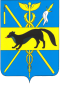 АДМИНИСТРАЦИЯБОГУЧАРСКОГО МУНИЦИПАЛЬНОГО РАЙОНАВОРОНЕЖСКОЙ ОБЛАСТИПОСТАНОВЛЕНИЕот «29» августа 2017 г. № 568г. БогучарО внесении изменений в постановлениеадминистрации Богучарского муниципального района Воронежской области от 02.09. 2015 № 461 «Об утверждении административногорегламента по предоставлению муниципальной услуги «Утверждение и выдача схем расположения земельных участков накадастровом плане территории»»В соответствии с Федеральным законом от 27.07.2010 № 210-ФЗ «Об организации предоставления государственных и муниципальных услуг», в соответствии с дорожной картой по реализации целевой модели «Постановка на кадастровый учет земельных участков и объектов недвижимого имущества» от 29.05.2017, Уставом Богучарского муниципального района Воронежской области администрация Богучарского муниципального района п о с т а н о в л я е т:1. Внести в постановление администрации Богучарского муниципального района Воронежской области от 02.09.2015 № 461 «Об утверждении административного регламента по предоставлению муниципальной услуги «Утверждение и выдача схем расположения земельных участков на кадастровом плане территории» следующие изменения:1.1. Первый абзац подпункта 2.4.1. пункта 2.4 раздела 2 изложить в новой редакции:«В случае раздела земельного участка, который находится в муниципальной собственности (государственная собственность на который не разграничена) и предоставлен на праве постоянного (бессрочного) пользования, аренды или безвозмездного пользования срок предоставления муниципальной услуги не должен превышать 18 дней со дня поступления от заявителя заявления об утверждении схемы расположения земельного участка или земельных участков на кадастровом плане территории.».1.2. Первый абзац подпункта 2.4.2. пункта 2.4 раздела 2 изложить в новой редакции:«В случае образования земельного участка для его продажи или предоставления в аренду путем проведения аукциона срок предоставления муниципальной услуги не должен превышать 18 дней со дня поступления от заявителя заявления об утверждении схемы расположения земельного участка или земельных участков на кадастровом плане территории.».1.3. Подпункт 3.3.10 пункта 3.3 раздела 3 изложить в новой редакции: «Максимальный срок исполнения административной процедуры:- в случае раздела земельного участка, который находится в муниципальной собственности (государственная собственность на который не разграничена) и предоставлен на праве постоянного (бессрочного) пользования, аренды или безвозмездного пользования –7 календарных дней;- в случае образования земельного участка для его продажи или предоставления в аренду путем проведения аукциона – 7 календарных дней.».1.4. Подпункт 3.4.3 пункта 3.4 раздела 3 изложить в новой редакции:«Максимальный срок исполнения административной процедуры:- в случае раздела земельного участка, который находится в муниципальной собственности (государственная собственность на который не разграничена) и предоставлен на праве постоянного (бессрочного) пользования, аренды или безвозмездного пользования –7 календарных дней;- в случае образования земельного участка для его продажи или предоставления в аренду путем проведения аукциона – 7 календарных дней.».2. Контроль за исполнением настоящего постановления оставляю за собой. Глава администрации Богучарского муниципального района                                      В.В. КузнецовИсполнил:Специалист администрацииБогучарского муниципального района                                                                        С. А. Безуглова «____»________2017Визирование:Заместитель главы администрации Богучарскогомуниципального района – руководитель аппарата администрации района                                                                                                   Н.А. Самодурова«____»________2017Заместитель главы администрации Богучарского муниципального района                                                                                       А.Ю. Кожанов «____»________2017Начальник юридического отделаадминистрации Богучарского муниципального района                                             Д.В. Козлов«____»________2017